Zion Lutheran Church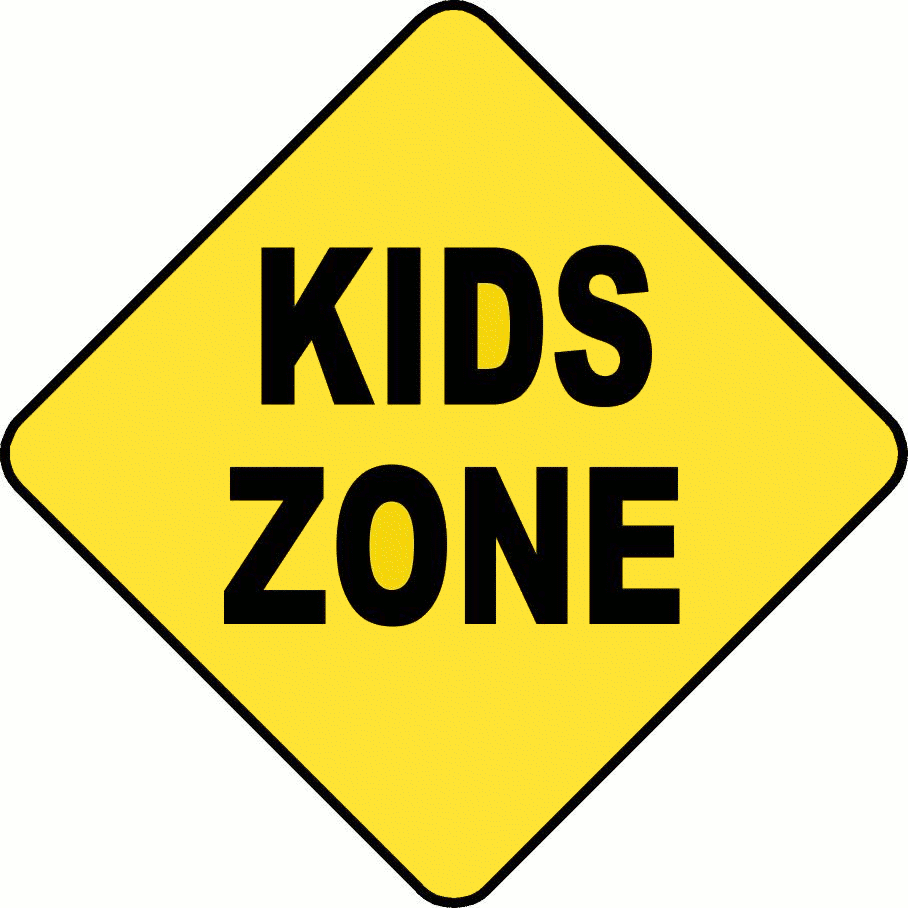  Early Childhood CenterFEE ScheduleSchool Year 2018-2019Tuition is due by the 2nd Thursday of each month.One Day a Week(Wednesdays)One Child …$95/ monthTwo Children …$ 160.00/monthThree Children…$ 240.00/monthTwo Days a Week(Tuesdays and Thursdays)One Child…$170/monthTwo Children…$305/monthThree Children…$460/monthThree Days a Week(Tuesdays/Wednesdays/Thursdays)One Child…$250/monthTwo Children…$450/month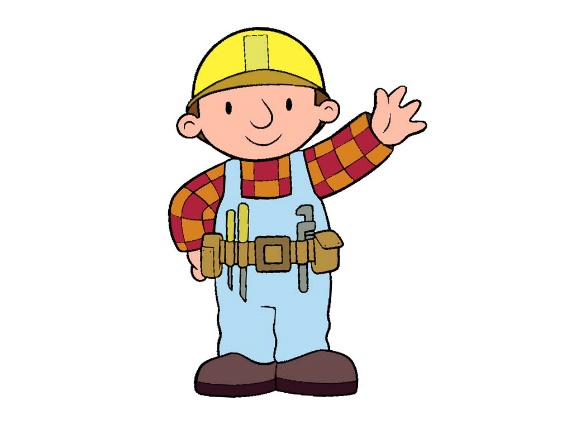 Three Children…$650/month***registration $100 per child (non-refundable)***20% off registration is registered by May 1st